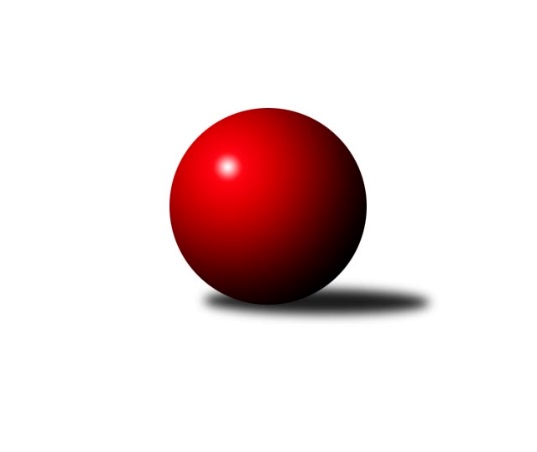 Č.2Ročník 2016/2017	13.10.2016Nejlepšího výkonu v tomto kole: 2425 dosáhlo družstvo: TJ Unie Hlubina COkresní přebor Ostrava 2016/2017Výsledky 2. kolaSouhrnný přehled výsledků:TJ Unie Hlubina C	- SKK Ostrava˝D˝	6:2	2425:2390	5.0:7.0	10.10.TJ Unie Hlubina E	- TJ VOKD Poruba C	6:2	2406:2396	5.0:7.0	11.10.TJ Sokol Bohumín D	- TJ Unie Hlubina˝D˝	7:1	2317:2179	8.0:4.0	11.10.SKK Ostrava C	- TJ Sokol Bohumín E	6:2	2388:2202	8.0:4.0	12.10.TJ Sokol Bohumín F	- TJ Sokol Michálkovice ˝B˝	6:2	2271:2195	7.0:5.0	13.10.Tabulka družstev:	1.	SKK Ostrava C	2	2	0	0	11.0 : 5.0 	14.0 : 10.0 	 2386	4	2.	TJ Sokol Bohumín D	2	1	0	1	10.0 : 6.0 	14.0 : 10.0 	 2350	2	3.	TJ VOKD Poruba C	2	1	0	1	9.0 : 7.0 	16.0 : 8.0 	 2410	2	4.	TJ Sokol Michálkovice ˝B˝	2	1	0	1	9.0 : 7.0 	12.0 : 12.0 	 2231	2	5.	TJ Unie Hlubina E	2	1	0	1	8.0 : 8.0 	7.0 : 17.0 	 2339	2	6.	TJ Unie Hlubina˝D˝	2	1	0	1	7.0 : 9.0 	14.0 : 10.0 	 2297	2	7.	SKK Ostrava˝D˝	2	1	0	1	7.0 : 9.0 	13.0 : 11.0 	 2294	2	8.	TJ Unie Hlubina C	2	1	0	1	7.0 : 9.0 	10.0 : 14.0 	 2337	2	9.	TJ Sokol Bohumín F	2	1	0	1	7.0 : 9.0 	10.0 : 14.0 	 2250	2	10.	TJ Sokol Bohumín E	2	0	0	2	5.0 : 11.0 	10.0 : 14.0 	 2160	0Podrobné výsledky kola:	 TJ Unie Hlubina C	2425	6:2	2390	SKK Ostrava˝D˝	Petr Chodura	 	 214 	 184 		398 	 1:1 	 396 	 	195 	 201		Jaroslav Čapek	Michaela Černá	 	 169 	 216 		385 	 1:1 	 378 	 	188 	 190		Pavel Kubina	Michal Zatyko ml.	 	 193 	 193 		386 	 0:2 	 426 	 	228 	 198		Blažena Kolodějová	Karel Kudela	 	 199 	 220 		419 	 2:0 	 348 	 	170 	 178		Bohumil Klimša	Josef Navalaný	 	 208 	 195 		403 	 0:2 	 424 	 	226 	 198		Jiří Koloděj	Rudolf Riezner	 	 205 	 229 		434 	 1:1 	 418 	 	211 	 207		Miroslav Kolodějrozhodčí: Nejlepší výkon utkání: 434 - Rudolf Riezner	 TJ Unie Hlubina E	2406	6:2	2396	TJ VOKD Poruba C	Jaroslav Klekner	 	 234 	 212 		446 	 1:1 	 412 	 	190 	 222		Zdeněk Mžik	Veronika Rybářová	 	 179 	 196 		375 	 1:1 	 358 	 	189 	 169		František Hájek	Jiří Štroch	 	 171 	 177 		348 	 0:2 	 384 	 	188 	 196		Jiří Číž	Jan Petrovič	 	 232 	 210 		442 	 2:0 	 405 	 	207 	 198		Kamila Skopalová	Daniel Herák	 	 191 	 211 		402 	 1:1 	 397 	 	194 	 203		Ladislav Míka	Libor Mendlík	 	 199 	 194 		393 	 0:2 	 440 	 	205 	 235		Milan Pčolarozhodčí: Nejlepší výkon utkání: 446 - Jaroslav Klekner	 TJ Sokol Bohumín D	2317	7:1	2179	TJ Unie Hlubina˝D˝	Jan Kohutek	 	 217 	 169 		386 	 1:1 	 367 	 	181 	 186		Hana Vlčková	Miroslav Paloc	 	 192 	 200 		392 	 2:0 	 383 	 	190 	 193		Radmila Pastvová	Petr Kuttler	 	 208 	 197 		405 	 2:0 	 343 	 	171 	 172		Oldřich Neuverth	Markéta Kohutková	 	 187 	 203 		390 	 2:0 	 340 	 	165 	 175		Jiří Preksta	Hana Zaškolná	 	 201 	 197 		398 	 1:1 	 384 	 	186 	 198		Jaroslav Kecskés	Vlastimil Pacut	 	 184 	 162 		346 	 0:2 	 362 	 	194 	 168		Alena Koběrovározhodčí: Nejlepší výkon utkání: 405 - Petr Kuttler	 SKK Ostrava C	2388	6:2	2202	TJ Sokol Bohumín E	Miroslav Futerko ml.	 	 207 	 178 		385 	 0:2 	 424 	 	227 	 197		David Zahradník	Miroslav Futerko	 	 226 	 195 		421 	 2:0 	 370 	 	184 	 186		Lukáš Modlitba	Oldřich Stolařík	 	 165 	 173 		338 	 0:2 	 352 	 	167 	 185		František Modlitba	Martin Futerko	 	 220 	 210 		430 	 2:0 	 318 	 	143 	 175		Martin Ševčík	Miroslav Heczko	 	 216 	 210 		426 	 2:0 	 383 	 	185 	 198		Andrea Rojová	Tomáš Kubát	 	 200 	 188 		388 	 2:0 	 355 	 	179 	 176		Miroslava Ševčíkovározhodčí: Nejlepší výkon utkání: 430 - Martin Futerko	 TJ Sokol Bohumín F	2271	6:2	2195	TJ Sokol Michálkovice ˝B˝	Günter Cviner	 	 176 	 185 		361 	 0:2 	 389 	 	181 	 208		Jan Ščerba	Ladislav Štafa	 	 189 	 207 		396 	 2:0 	 350 	 	162 	 188		Michal Borák	Pavlína Křenková	 	 187 	 166 		353 	 1:1 	 318 	 	151 	 167		Radomíra Kašková	Vladimír Sládek	 	 208 	 186 		394 	 2:0 	 377 	 	193 	 184		Petr Jurášek	Janka Sliwková	 	 170 	 178 		348 	 0:2 	 366 	 	177 	 189		Josef Paulus	Štefan Dendis	 	 194 	 225 		419 	 2:0 	 395 	 	182 	 213		Martin Ščerbarozhodčí: Nejlepší výkon utkání: 419 - Štefan DendisPořadí jednotlivců:	jméno hráče	družstvo	celkem	plné	dorážka	chyby	poměr kuž.	Maximum	1.	Milan Pčola 	TJ VOKD Poruba C	448.00	309.5	138.5	6.5	2/2	(456)	2.	Martin Futerko 	SKK Ostrava C	429.50	280.0	149.5	4.0	2/2	(430)	3.	David Zahradník 	TJ Sokol Bohumín E	424.00	289.0	135.0	5.0	1/1	(424)	4.	Jaroslav Klekner 	TJ Unie Hlubina E	422.00	293.0	129.0	3.5	1/1	(446)	5.	Miroslav Heczko 	SKK Ostrava C	420.50	269.0	151.5	4.0	2/2	(426)	6.	Jan Petrovič 	TJ Unie Hlubina E	420.50	298.0	122.5	7.0	1/1	(442)	7.	Miroslav Koloděj 	SKK Ostrava˝D˝	417.00	286.5	130.5	6.0	2/2	(418)	8.	Miroslav Futerko 	SKK Ostrava C	413.00	283.5	129.5	6.0	2/2	(421)	9.	Petr Chodura 	TJ Unie Hlubina C	412.50	301.0	111.5	9.5	2/2	(427)	10.	Petr Kuttler 	TJ Sokol Bohumín D	412.00	283.0	129.0	5.5	1/1	(419)	11.	Zdeněk Mžik 	TJ VOKD Poruba C	411.50	290.5	121.0	8.0	2/2	(412)	12.	Hana Vlčková 	TJ Unie Hlubina˝D˝	410.00	284.5	125.5	7.5	2/2	(453)	13.	Štefan Dendis 	TJ Sokol Bohumín F	409.00	288.0	121.0	6.0	2/2	(419)	14.	Jiří Koloděj 	SKK Ostrava˝D˝	408.50	273.0	135.5	5.5	2/2	(424)	15.	Ladislav Míka 	TJ VOKD Poruba C	407.50	280.5	127.0	4.0	2/2	(418)	16.	Jaroslav Čapek 	SKK Ostrava˝D˝	407.50	288.0	119.5	5.5	2/2	(419)	17.	Radmila Pastvová 	TJ Unie Hlubina˝D˝	403.50	281.5	122.0	7.5	2/2	(424)	18.	Daniel Herák 	TJ Unie Hlubina E	403.00	284.0	119.0	6.0	1/1	(404)	19.	Libor Mendlík 	TJ Unie Hlubina E	402.50	279.5	123.0	8.0	1/1	(412)	20.	Markéta Kohutková 	TJ Sokol Bohumín D	401.00	276.5	124.5	8.0	1/1	(412)	21.	Tomáš Kubát 	SKK Ostrava C	400.00	285.0	115.0	5.0	2/2	(412)	22.	Ladislav Štafa 	TJ Sokol Bohumín F	398.00	282.5	115.5	8.0	2/2	(400)	23.	Hana Zaškolná 	TJ Sokol Bohumín D	398.00	290.5	107.5	13.0	1/1	(398)	24.	Karel Kudela 	TJ Unie Hlubina C	393.00	277.0	116.0	7.0	2/2	(419)	25.	Miroslav Paloc 	TJ Sokol Bohumín D	392.50	284.5	108.0	8.5	1/1	(393)	26.	Martin Ščerba 	TJ Sokol Michálkovice ˝B˝	389.00	281.0	108.0	12.0	2/2	(395)	27.	Josef Navalaný 	TJ Unie Hlubina C	388.50	273.5	115.0	10.0	2/2	(403)	28.	Jiří Číž 	TJ VOKD Poruba C	387.00	271.5	115.5	10.5	2/2	(390)	29.	Petr Jurášek 	TJ Sokol Michálkovice ˝B˝	386.50	281.0	105.5	14.0	2/2	(396)	30.	Jan Kohutek 	TJ Sokol Bohumín D	380.50	274.0	106.5	12.0	1/1	(386)	31.	Alena Koběrová 	TJ Unie Hlubina˝D˝	379.50	269.5	110.0	9.0	2/2	(397)	32.	Michal Zatyko ml. 	TJ Unie Hlubina C	376.50	268.5	108.0	11.5	2/2	(386)	33.	Veronika Rybářová 	TJ Unie Hlubina E	375.00	289.0	86.0	14.0	1/1	(375)	34.	Miroslav Futerko ml. 	SKK Ostrava C	374.50	276.0	98.5	11.0	2/2	(385)	35.	Kateřina Honlová 	TJ Sokol Bohumín E	373.00	260.0	113.0	12.0	1/1	(373)	36.	Günter Cviner 	TJ Sokol Bohumín F	373.00	274.5	98.5	12.5	2/2	(385)	37.	Miroslava Ševčíková 	TJ Sokol Bohumín E	372.50	261.5	111.0	8.5	1/1	(390)	38.	Lukáš Modlitba 	TJ Sokol Bohumín E	372.00	258.5	113.5	6.0	1/1	(374)	39.	Michaela Černá 	TJ Unie Hlubina C	371.00	262.5	108.5	13.5	2/2	(385)	40.	Vladimír Sládek 	TJ Sokol Bohumín F	369.50	246.0	123.5	9.0	2/2	(394)	41.	Josef Paulus 	TJ Sokol Michálkovice ˝B˝	368.00	263.5	104.5	12.0	2/2	(370)	42.	Andrea Rojová 	TJ Sokol Bohumín E	368.00	264.0	104.0	8.0	1/1	(383)	43.	Vlastimil Pacut 	TJ Sokol Bohumín D	366.00	268.0	98.0	14.0	1/1	(386)	44.	Blažena Kolodějová 	SKK Ostrava˝D˝	360.00	241.0	119.0	13.5	2/2	(426)	45.	Pavlína Křenková 	TJ Sokol Bohumín F	359.50	267.0	92.5	12.5	2/2	(366)	46.	Michal Borák 	TJ Sokol Michálkovice ˝B˝	357.00	270.0	87.0	14.5	2/2	(364)	47.	David Mičúnek 	TJ Unie Hlubina E	356.00	258.0	98.0	9.0	1/1	(356)	48.	Bohumil Klimša 	SKK Ostrava˝D˝	355.00	262.5	92.5	15.5	2/2	(362)	49.	Jiří Štroch 	TJ Unie Hlubina E	348.00	254.0	94.0	12.0	1/1	(348)	50.	Pavel Kubina 	SKK Ostrava˝D˝	345.50	246.0	99.5	10.5	2/2	(378)	51.	František Modlitba 	TJ Sokol Bohumín E	328.00	234.0	94.0	12.0	1/1	(352)	52.	Martin Ševčík 	TJ Sokol Bohumín E	320.50	238.0	82.5	14.0	1/1	(323)	53.	Michal Brablec 	TJ Unie Hlubina E	302.00	249.0	53.0	25.0	1/1	(302)		Rudolf Riezner 	TJ Unie Hlubina C	434.00	283.0	151.0	4.0	1/2	(434)		Kamila Skopalová 	TJ VOKD Poruba C	405.00	298.0	107.0	9.0	1/2	(405)		Libor Pšenica 	TJ Unie Hlubina˝D˝	394.00	283.0	111.0	9.0	1/2	(394)		Jan Ščerba 	TJ Sokol Michálkovice ˝B˝	389.00	274.0	115.0	11.0	1/2	(389)		Zdeněk Hebda 	TJ VOKD Poruba C	388.00	253.0	135.0	4.0	1/2	(388)		Jaroslav Kecskés 	TJ Unie Hlubina˝D˝	384.00	269.0	115.0	8.0	1/2	(384)		Koloman Bagi 	TJ Unie Hlubina˝D˝	379.00	282.0	97.0	12.0	1/2	(379)		Petr Řepecký ml. 	TJ Sokol Michálkovice ˝B˝	377.00	276.0	101.0	13.0	1/2	(377)		Radek Říman 	TJ Sokol Michálkovice ˝B˝	376.00	281.0	95.0	12.0	1/2	(376)		František Tříska 	TJ Unie Hlubina˝D˝	367.00	277.0	90.0	13.0	1/2	(367)		Radim Bezruč 	TJ VOKD Poruba C	360.00	281.0	79.0	22.0	1/2	(360)		Rostislav Hrbáč 	SKK Ostrava C	358.00	261.0	97.0	15.0	1/2	(358)		František Hájek 	TJ VOKD Poruba C	358.00	270.0	88.0	18.0	1/2	(358)		Jiří Břeska 	TJ Unie Hlubina C	356.00	267.0	89.0	14.0	1/2	(356)		Janka Sliwková 	TJ Sokol Bohumín F	348.00	269.0	79.0	22.0	1/2	(348)		Oldřich Neuverth 	TJ Unie Hlubina˝D˝	343.00	246.0	97.0	9.0	1/2	(343)		Jiří Preksta 	TJ Unie Hlubina˝D˝	340.00	247.0	93.0	16.0	1/2	(340)		Oldřich Stolařík 	SKK Ostrava C	338.00	234.0	104.0	10.0	1/2	(338)		Petr Lembard 	TJ Sokol Bohumín F	334.00	255.0	79.0	14.0	1/2	(334)		Radomíra Kašková 	TJ Sokol Michálkovice ˝B˝	318.00	256.0	62.0	27.0	1/2	(318)Sportovně technické informace:Starty náhradníků:registrační číslo	jméno a příjmení 	datum startu 	družstvo	číslo startu21355	Lukáš Modlitba	12.10.2016	TJ Sokol Bohumín E	2x17121	Štefan Dendis	13.10.2016	TJ Sokol Bohumín F	3x14250	Jaroslav Klekner	11.10.2016	TJ Unie Hlubina E	2x
Hráči dopsaní na soupisku:registrační číslo	jméno a příjmení 	datum startu 	družstvo	Program dalšího kola:3. kolo17.10.2016	po	16:00	TJ Unie Hlubina˝D˝ - SKK Ostrava C	17.10.2016	po	16:00	TJ Sokol Michálkovice ˝B˝ - TJ Unie Hlubina E	18.10.2016	út	16:00	TJ Sokol Bohumín E - TJ Unie Hlubina C	19.10.2016	st	16:00	TJ VOKD Poruba C - TJ Sokol Bohumín D	19.10.2016	st	16:00	SKK Ostrava˝D˝ - TJ Sokol Bohumín F	Nejlepší šestka kola - absolutněNejlepší šestka kola - absolutněNejlepší šestka kola - absolutněNejlepší šestka kola - absolutněNejlepší šestka kola - dle průměru kuželenNejlepší šestka kola - dle průměru kuželenNejlepší šestka kola - dle průměru kuželenNejlepší šestka kola - dle průměru kuželenNejlepší šestka kola - dle průměru kuželenPočetJménoNázev týmuVýkonPočetJménoNázev týmuPrůměr (%)Výkon1xJaroslav KleknerHlubina E4461xMartin FuterkoSKK C115.654301xJan PetrovičHlubina E4421xMiroslav HeczkoSKK C114.574262xMilan PčolaVOKD C4401xDavid ZahradníkBohumín E114.034241xRudolf RieznerHlubina C4341xMiroslav FuterkoSKK C113.234212xMartin FuterkoSKK C4301xJaroslav KleknerHlubina E111.624461xBlažena KolodějováOstrava D4261xJan PetrovičHlubina E110.62442